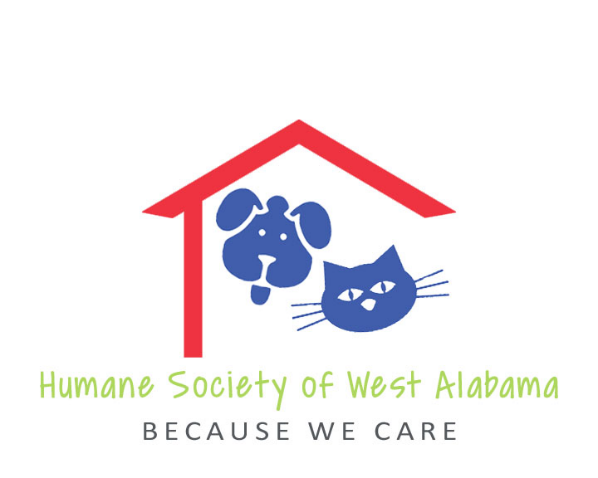 The Humane Society of West Alabama P.O. Box 70054 Tuscaloosa, AL 35407 humanesocietyofwa.org   205 – 554-001117th Annual Canine Classic 5K Road RaceSaturday, September 14, 2019Sponsorship CommitmentThere are four levels of sponsorship.  Please mark your sponsorship level and return this form and your check by August 16.  If you choose Grand Champion or Champion level, please include your company logo (electronic or print form).	⁭	GRAND CHAMPION	$1,000.00			Company Name/Logo (HUGE) on T-Shirt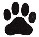 			Company Name in All Advertising			Company Name/Logo on Banner at Event			Program Acknowledgement		  3 Complimentary Race Entries 	⁭	CHAMPION	$500.00			Company Name/Logo (large) on T-Shirt			Company Name/Logo on Banner at Event 			Company Name in All Advertising			Program Acknowledgement		  2 Complimentary Race Entries  	⁭	BEST IN SHOW	$250.00			Company Name/Logo on Banner at Event			Company Name in All Advertising			Program Acknowledgement			1 Complimentary Race Entry  	⁭	BEST IN BREED	$100.00			Company Name/Logo on Banner at Event			Program Acknowledgement	All sponsors may provide an item with company/logo for race packet insertion.	All sponsors will be recognized on Sponsor Thank You Flyer in the runner’s race packet. 